Súhlas so spracovaním osobných údajovv zmysle čl. 6 ods. 1 písm. a) Nariadenia EP a Rady EÚ č. 2016/679 o ochrane fyzických osôb pri spracúvaní osobných údajov a o voľnom pohybe takýchto údajov, ktorým sa zrušuje smernica 95/46/ES (všeobecné nariadenie o ochrane údajov, ďalej len „Nariadenie GDPR“)Ja, dole podpísaný zákonný zástupca:meno a priezvisko zákonného zástupcu č.1: ............................................................................................meno a priezvisko zákonného zástupcu č.2: ............................................................................................  ŽIAKA/ŽIAČKY:  	meno a priezvisko: .................................................................. dátum narodenia: ..........................  trieda: ............................     týmto dávam/-e Základná škola M.R.Štefánika, so sídlom Vajanského 35 Piešťany, 92101, IČO: 36094196 (ďalej len: „Prevádzkovateľ“) dobrovoľný súhlas na spracúvanie jeho/jej osobných údajov za účelom:        Súhlasím   /	    Nesúhlasím so zverejňovaním mena, priezviska a triedy žiaka na webovom sídle školy   www.1zsmrspy.edupage.org   	 	 	       Súhlasím   /	    Nesúhlasím s uvedením osobných údajov žiaka (meno, priezvisko, dátum narodenia, trieda, škola) na súpisku pre rôzne žiacke a školské, aj mimoškolské súťaže, ktoré sú potrebné na zaradenie žiaka do jednotlivých súťažných kategórií aj podľa veku; 	       Súhlasím   /	    Nesúhlasím s uvedením a sprístupnením osobných údajov žiaka (meno, priezvisko,  trieda, škola, dátum narodenia) na účely poistenia, ubytovania, cestovných zliav na školských výletoch, kurzoch, ,,školy v prírode“,  lyžiarskeho výcviku, či iných školských akciách; 	 		       Súhlasím   /	    Nesúhlasím s uvedením a sprístupnením osobných údajov žiaka (meno, priezvisko, trieda, škola) pre zľavy do múzea, divadla, kina, ZOO a iných inštitúcií navštívených počas školských akcií;        Súhlasím   /	    Nesúhlasím so zverejňovaním literárnych, výtvarných, hudobných diel, respektíve ručných prác, ako aj s uvedením osobných údajov žiaka (meno, priezvisko, trieda, škola, vek) v masovokomunikačných médiách, napr. v  školskom časopise, na webovom sídle školy www.1zsmrspy.edupage.org, na Facebooku školy https://www.facebook.com/profile.php?id=100091245675765 (Milan Rastislav Štefánik)      Súhlasím   /	    Nesúhlasím so zverejňovaním osobných údajov žiaka (meno, priezvisko, trieda, škola) pri zverejňovaní výsledkov dosiahnutých v rôznych školských súťažiach;  	  	 	       Súhlasím   /	    Nesúhlasím so zverejňovaním fotografií, videonahrávok žiaka z akcií a podujatí školy, akadémií, športových a iných súťaží v školskom časopise, na webovom sídle školy www.1zsmrspy.edupage.org.      Súhlasím   /	    Nesúhlasím so zverejňovaním fotografie, mena, priezviska, triedy, histórie priebehu štúdia žiaka pri zverejňovaní v ročenkách.  Súhlasím /            Nesúhlasím s poskytnutím osobných údajov žiaka v rozsahu: meno, priezvisko a trieda spoločností KOMENSKY, s.r.o., so sídlom Park mládeže 1/360 040 01 Košice, IČO: 43908977 za účelom registrácie na portáli www.bezkriedy.sk.Súhlasím    /	   Nesúhlasím so spracúvaním osobných údajov žiaka v rozsahu: meno, priezvisko, trieda za účelom vytvorenia e-mailového konta, slúžiaceho na zabezpečenie výchovno-vzdelávacieho procesu prostredníctvom dištančnej formy.       Súhlasím   /         Nesúhlasím s poskytnutím osobných údajov žiaka v rozsahu meno, priezvisko, dátum narodenia, trieda, škola za účelom ich poskytnutia organizátorom školských športových súťaží vrátane projektov Slovenského olympijského a športového výboru, so sídlom Kukučínova 991/26, 83808 Bratislava - mestská časť Nové Mesto, IČO: 30811082 - Olympijský odznak všestrannosti (OLOV), program vzdelávania o olympijských hodnotách (OVEP) a Olympijský deň.       Súhlasím   /	  Nesúhlasím s poskytnutím osobných údajov žiaka v rozsahu fotografií vyhotovených z akcií a podujatí školy, akadémií, športových a iných súťaží nasledujúcim príjemcom v rámci propagácie Prevádzkovateľa:zriaďovateľ Prevádzkovateľa Mesto Piešťany, so sídlom Nám. SNP 1745/3, IČO: 00612031regionálneho noviny A.B. PIEŠŤANY, s.r.o., so sídlom Vajanského 58 921 01 Piešťany, IČO: 34139877,regionálneho noviny WINTER média, a.s., so sídlom Sasinkova 1114/14 921 01 Piešťany, IČO: 44008520,regionálneho noviny HPA, s.r.o., so sídlom Bodona 768/48 921 01 Piešťany, IČO: 47465972.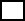 Doba spracúvania:Predmetný súhlas sa udeľuje do skončenia školskej dochádzky žiaka u Prevádzkovateľa. Súhlas so spracovaním osobných údajov obsiahnutých v bodoch 5., 7. a 8. platí, kým trvá ich účel spracovania. Dovtedy majú zákonní zástupcovia možnosť akýkoľvek bod súhlasu písomne a/alebo elektronicky odvolať. Po skončení školskej dochádzky bude predmetný súhlas uchovaný u Prevádzkovateľa po dobu stanovenú v registratúrnom pláne/poriadku.Povinné informovanie:Spracúvanie osobných údajov sa riadi Nariadením GDPR, resp. zákonom č. 18/2018 Z. z. o ochrane osobných údajov a o zmene a doplnení niektorých zákonov (ďalej len: „Zákon“). Som si vedomý svojich práv, ktoré sú uvedené čl. 12 až čl. 23 Nariadenia GDPR, ktoré upravujú, resp. konkretizujú povinnosti prevádzkovateľa pri uplatňovaní práv dotknutých osôb. Prehlásenie prevádzkovateľa: Prevádzkovateľ prehlasuje, že zaistením ochrany práv dotknutých osôb poveril externým výkonom Zodpovednej osoby (DPO/ZO) spoločnosť osobnyudaj.sk, s.r.o., ktorá na webovej stránke CDR zverejnila všetky povinné informácie nachádzajúce sa v nariadení GDPR a v zákone o ochrane osobných údajov a zaviedla transparentný systém zaznamenávania bezpečnostných incidentov a akýchkoľvek otázok zo strany dotknutej osoby, ako aj iných osôb. Jednotlivé informácie sa môže dotknutá osoba dozvedieť priamo na stránke externej zodpovednej osoby: www.osobnyudaj.sk/informovanie. V prípade, že dotknutá osoba sa nevie s informáciami oboznámiť prostredníctvom internetu, je povinné informovanie možné prevziať v papierovej podobe na sekretariáte CDR.Vyhlásenia zákonných zástupcov:Zákonní zástupcovia svojim vlastnoručným podpisom vyhlasujú a potvrdzujú, že sa  pred podpisom oboznámili so všetkými informáciami uvedenými v tomto dokumente, najmä s právami dotknutej osoby podľa čl. 12 až čl. 23 Nariadenia GDPR. Uvedené informácie sú pre zákonných zástupcov zrozumiteľné a ich obsahu porozumeli.Dátum: ............................... 					......................................................................         vlastnoručný podpis zákonného zástupcu č.1Dátum: ............................... 		......................................................................     vlastnoručný podpis zákonného zástupcu č.2Upozornenie: Ak niektorý zo zákonných zástupcov dieťaťa nemôže tento súhlas podpísať, oboznámi s uvedenou skutočnosťou aj druhého zákonného zástupcu v zmysle zákona č. 36/2005 Z. z. zákona o rodine a o zmene a doplnení niektorých zákonov v znení neskorších predpisov.Účel a právny základ spracúvania osobných údajov a kategórie príjemcovÚčel: uvedený vyššie v jednotlivých bodoch tohto súhlasu.Právny základ: súhlas so spracúvaním osobných údajov podľa článku 6 ods. 1 písm. a) Nariadenia.Príjemcovia: zákonom oprávnené subjektyDoba uchovávania osobných údajov: uvedená vyššie. Pred uplynutím uvedenej doby máte právo kedykoľvek odvolať Váš súhlas so spracúvaním osobných údajov oznámením Prevádzkovateľovi na kontaktné údaje uvedené na str. 1.Cezhraničný prenos osobných údajov – neuskutočňuje sa.Informácia o existencii automatizovaného rozhodovania vrátane profilovania – neuskutočňuje sa.Aké máte práva?Právo odvolať súhlas - v prípadoch, kedy Vaše osobné údaje spracúvame na základe Vášho súhlasu, máte právo tento súhlas kedykoľvek odvolať. Súhlas môžete odvolať elektronicky, na adrese zodpovednej osoby, písomne, oznámením o odvolaní súhlasu alebo osobne v sídle našej spoločnosti. Odvolanie súhlasu nemá vplyv na zákonnosť spracúvania osobných údajov, ktoré sme na jeho základe o Vás spracúvali. Právo na prístup - máte právo na poskytnutie kópie osobných údajov, ktoré o Vás máme k dispozícii, ako aj na informácie o tom, ako Vaše osobné údaje používame. Vo väčšine prípadov Vám budú Vaše osobné údaje poskytnuté v písomnej listinnej forme, pokiaľ nepožadujete iný spôsob ich poskytnutia. Ak ste o poskytnutie týchto informácií požiadali elektronickými prostriedkami, budú Vám poskytnuté elektronicky, ak to bude technicky možné. Právo na opravu - prijímame primerané opatrenia, aby sme zabezpečili presnosť, úplnosť a aktuálnosť informácií, ktoré o Vás máme k dispozícii. Ak si myslíte, že údaje, ktorými disponujeme sú nepresné, neúplné alebo neaktuálne, prosím, neváhajte nás požiadať, aby sme tieto informácie upravili, aktualizovali alebo doplnili.Právo na výmaz (na zabudnutie) - máte právo nás požiadať o vymazanie Vašich osobných údajov, napríklad v prípade, ak osobné údaje, ktoré sme o Vás získali, už viac nie sú potrebné na naplnenie pôvodného účelu spracúvania. Vaše právo je však potrebné posúdiť z pohľadu všetkých relevantných okolností. Napríklad, môžeme mať určité právne a regulačné povinnosti, čo znamená, že nebudeme môcť Vašej žiadosti vyhovieť.Právo na obmedzenie spracúvania - za určitých okolností ste oprávnený nás požiadať, aby sme prestali používať Vaše osobné údaje. Ide napríklad o prípady, keď si myslíte, že osobné údaje, ktoré o Vás máme, môžu byť nepresné alebo keď si myslíte, že už Vaše osobné údaje nepotrebujeme využívať.Právo na prenosnosť údajov - za určitých okolností máte právo požiadať nás o prenos osobných údajov, ktoré stenám poskytli, na inú tretiu stranu podľa Vášho výberu. Právo na prenosnosť sa však týka len osobných údajov, ktoré sme od Vás získali na základe súhlasu alebo na základe zmluvy, ktorej ste jednou zo zmluvných strán.Právo namietať - máte právo namietať voči spracúvaniu údajov, ktoré je založené na našich legitímnych oprávnených záujmoch. V prípade, ak nemáme presvedčivý legitímny oprávnený dôvod na spracúvanie a Vy podáte námietku, nebudeme Vaše osobné údaje ďalej spracúvať. Právo podať návrh na začatie konania o ochrane osobných údajov - ak sa domnievate, že Vaše osobné údaje spracúvane nespravodlivo alebo nezákonne, môžete podať sťažnosť na dozorný orgán, ktorým je Úrad na ochranu osobných údajov Slovenskej republiky, Hraničná 12, 820 07 Bratislava 27; tel. číslo: +421 /2/ 3231 3214; mail: statny.dozor@pdp.gov.sk, https://dataprotection.gov.sk. V prípade podania návrhu elektronickou formou je potrebné, aby spĺňal náležitosti podľa § 19 ods. 1 zákona č. 71/1967 Zb. o správnom konaní (správny poriadok).